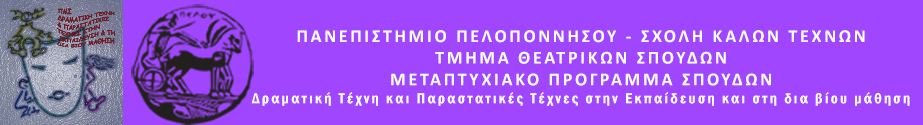 Συνέντευξη με τον ποιητήΘΕΟΔΟΣΗ Σ. ΣΠΑΝΤΙΔΕΑ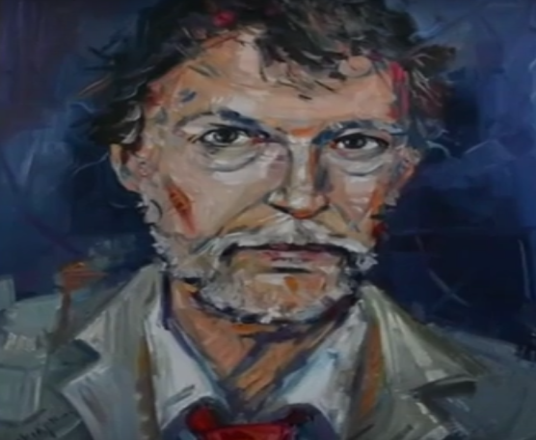 Ναύπλιο, 4 Νοεμβρίου 2016Εργασία της μεταπτυχιακής φοιτήτριας:ΚΩΝΣΤΑΝΤΙΝΑ ΚΥΡΙΜΗΠΕΡΙΕΧΟΜΕΝΑΠΕΡΙΛΗΨΗ………………………………………………………………… 3ΒΙΟΓΡΑΦΙΚΟ-ΠΑΡΟΥΣΙΑΣΗ ΠΟΙΗΤΗ…………………………………...4ΤΟ ΕΡΓΟ ΤΟΥ ΠΟΙΗΤΗ…………………………………………………....5ΑΠΟΜΑΓΝΗΤΟΦΩΝΗΣΗ ΣΥΝΕΝΤΕΥΞΗΣ……………………………..6ΕΠΙΛΟΓΟΣ………………………………………………………………….17ΠερίληψηΗ εργασία αυτή πραγματεύεται μέρος της ζωής και του έργου του ποιητή Θεοδόση Σ. Σπαντιδέα. Στο πρώτο μέρος ο αναγνώστης λαμβάνει τις βασικές πληροφορίες για το βιογραφικό του, ακολουθεί η απομαγνητοφώνηση της συνέντευξης και στο τέλος παρουσιάζεται μια κριτική των όσων διατυπώθηκαν. Ο ποιητής Θεοδόσης Σ. Σπαντιδέας γεννήθηκε στο Ναύπλιο, σπούδασε Βιολογία και ασχολήθηκε για πολλά χρόνια με την εκπαίδευση. Σύντομα η ποίηση και οι λέξεις τον κέρδισαν και το κλειδί της ζωής του είναι το χρώμα. Οι εικόνες, τα συναισθήματα, οι εποχές και η φύση αντανακλώνται στα ποιήματά του και η οικογένεια, ο έρωτας, η γνώση και η κοινωνία είναι λέξεις σταθμοί, με φανερή επίδραση στην ποίησή  του.Λέξεις κλειδιάκαταγωγή, επάγγελμα, βιολογία, ποίηση, χρώμα, επίδραση, οικογένεια, έρωτας, κοινωνία, γνώση ΒΙΟΓΡΑΦΙΚΟ – ΠΑΡΟΥΣΙΑΣΗ ΠΟΙΗΤΗΟ Θεοδόσης Σ. Σπαντιδέας γεννήθηκε στο Ναύπλιο τον Οκτώβριο του 1951 και μεγάλωσε εκεί.  Από μικρός ήταν ένα δραστήριο άτομο και σε ό, τι κάνει μέχρι σήμερα ακολουθεί ως γνώμονα τη γνώση. Η αγάπη του για τις θετικές επιστήμες τον οδήγησε στη Θεσσαλονίκη, όπου σπούδασε Βιολογία. Στη Θεσσαλονίκη έγραψε και το πρώτο του βιβλίο. Ένα επιστημονικό παραμύθι με τίτλο «Όταν τα ψάρια βγήκαν στη στεριά». Το γνωστικό-επιστημονικό του υπόβαθρο συγκεράστηκε με το πάθος του για τις λέξεις και το αποτέλεσμα της ποίησής του αποτυπώθηκε στην πρώτη του ποιητική συλλογή με τίτλο «Ανακοινώσεις» το έτος 2012. Η ζωή του Θεοδόση Σ. Σπαντιδέα γέμιζε συνεχώς με γνώσεις και εικόνες αφού ταξίδεψε ως εμπειρογνώμων ιχθυολόγος του Υπουργείου Αγροτικής Ανάπτυξης στην Ελλάδα και στο εξωτερικό. Αργότερα, κατευθύνθηκε προς το χώρο της εκπαίδευσης. Υπήρξε επιστημονικός συνεργάτης στο Βιολογικό τμήμα του Πανεπιστημίου Αθηνών καθώς και καθηγητής και διευθυντής σε Γυμνάσια και Λύκεια. Στο σχολείο, ως διευθυντής, εμπνεύστηκε να αναρτά κάθε μέρα από ένα διαφορετικό ποίημά του στον πίνακα ανακοινώσεων της αίθουσας των καθηγητών. Σίγουρα αυτές οι “ανακοινώσεις” ήταν ένα αιχμηρό σημείο συζητήσεων για τους καθηγητές του σχολείου και τρόπος ελεύθερης έκφρασης για τον ίδιο. Τα τελευταία χρόνια έχει επιστρέψει στο αγαπημένο του Ανάπλι όπου θέλει να παραμείνει ώσπου να πεθάνει. Εδώ και δυο περίπου χρόνια είναι πρόεδρος του Προοδευτικού Συλλόγου Ναυπλίου «Ο Παλαμήδης». Ο Σύλλογος αυτός διοργανώνει πολλές και ενδιαφέρουσες πολιτιστικές  εκδηλώσεις που σχετίζονται με καλλιτεχνικές δραστηριότητες και θεματικές όπως η ποίηση, η ζωγραφική, η ιστορία, οι επιστήμες. Εκτός από τις εκδηλώσεις, ο σύλλογος αναλαμβάνει δράσεις που σκοπό έχουν την ανάδειξη του πολιτισμού γενικότερα στην πόλη του Ναυπλίου.ΤΟ ΕΡΓΟ ΤΟΥ ΠΟΙΗΤΗΤο περιεχόμενο των ποιημάτων του είναι σχετικό με θεματικούς άξονες της ζωής του που τον έχουν βαθύτατα επηρεάσει, όπως η γνώση και πώς αυτή διαμορφώνει τις προσωπικότητες, τα χρώματα, ο τόπος, οι αγαπημένοι άνθρωποι, η οικογένεια, ο έρωτας, το παρελθόν, η κοινωνία, η ομορφιά γενικότερα αλλά και η ομορφιά των εποχών, της μέρας, της νύχτας. Οδηγείται από τα συναισθήματα που του προκαλούν οι λέξεις αλλά και από τη σημασία της κάθε – διαφορετικής – στιγμής. Τα ανέκδοτα ποιήματά του είναι πολύ περισσότερα από όσα έχουν εκδοθεί και βρίσκονται ακόμα στο συρτάρι του περιμένοντας τον ώριμο καιρό. Η ζωή στ’ Ανάπλι έπαιξε καθοριστικό ρόλο στην ποίηση του Θεοδόση  Σ. Σπαντιδέα. Ο ποιητής χάνεται στην «παραμυθία τ’ Αναπλιού» με τις σκηνές του παρελθόντος και του μέλλοντος να ρέουν μέσα σε αυτή την παραμυθία. Βρίσκει την ισορροπία του στ’ Ανάπλι, εκεί που «η νύχτα έχει μορφή». Το χρώμα φαίνεται να διακατέχει τον ποιητή. Αναγνωρίζει πως ολόκληρο το ταξίδι μας είναι η σύνθεση χρωμάτων, των επτά χρωμάτων του λευκού. Συνειδητοποιεί ότι όλοι είμαστε πλασμένοι από το ίδιο φως, αφού «το δομούν υλικό είναι το άυλο φως». Μέσα από το φως και τα χρώματα που κάνουν τον αναγνώστη να λάμπει, δείχνει τα μεστά κοινωνικά του μηνύματα για την μοναδικότητα της κάθε ύπαρξης και την ανεπανάληπτη αξία του κάθε ανθρώπου. Ο καθένας μας είναι μοναδικός για εκείνον – και γι αυτό μόνος.  Καλεί τους ανθρώπους σε πνευματική εξέγερση ώστε να ακολουθήσουν τους αιώνιους και μόνους αληθινούς νόμους της φύσης προς τους οποίους – τόσο συχνά – αντίκεινται οι ανθρώπινοι νόμοι, αφού η φύση «είναι απέναντι σε ψεύτικους νόμους». Συνειδητοποιεί ότι «απόντες θα είμαστε στην εκκόλαψη του σχεδίου που κυοφορούμε» και για αυτό μας καλεί να ασχοληθούμε με τη γνώση «οι λέξεις που διδάσκουμε και μας διδάσκουν, ανοίγουν πανιά για νόηση, που θωπεύουν να σώσουμε» αλλά και με την τέχνη αν και «λίγοι αντέχουν το άχθος της σπερματογόνας τέχνης».     Δείχνει την αγωνία του για το αύριο «για να ακούσουν τα σύμπαντα την ηχώ της φωνής» και νιώθει ένταση σε σχέση με το χρόνο αλλά και την αξία της κάθε στιγμής: «αυτά τα μικρά που αναγεννώνται στη δύση είναι αβάσταχτα, μα σωτήρια». Ο ποιητής συλλαμβάνει το παράλογο των συμπτώσεων και της τύχης που ακολουθείται από την ανάγκη. Θέλει να τρέξει δίπλα σε φωτεινό βέλος, με διασκελισμό ίδιο του χρόνου για να συλλάβει «το φως του ήλιου που φέρνει η νέα ημέρα».Συνέντευξη:	-Ποιος είναι ο τόπος γέννησης και καταγωγής σας;	Ο πατέρας μου γεννήθηκε στη Σαϊδόνα της Μεσσηνιακής Μάνης. Έφυγε μικρός από εκεί. Κάποια στιγμή της ζωής του συναντήθηκε με την μητέρα μου, γέννημα θρέμμα Ναυπλιώτισσα, και αποφάσισαν να δημιουργήσουν οικογένεια στ’ Ανάπλι. Εδώ είχαμε το πατρικό μας σπίτι. Εδώ γεννήθηκε η αδελφή μου κι εγώ. Έχω φύγει από τ΄ Ανάπλι μόνο για σπουδές. Εδώ τέλειωσα το Δημοτικό και το εξατάξιο Γυμνάσιο. Έφυγα για σπουδές, ξαναγύρισα και επαγγελματικές υποχρεώσεις με οδήγησαν στην Αθήνα. Βέβαια πάντα το όνειρο μου ήταν, να ζήσω και να πεθάνω στ’ Ανάπλι. Αυτό κάνω τώρα. Ζω στ’ Ανάπλι, μέχρι που να πεθάνω.	 -Άρα οι τόποι που μου αναφέρατε πριν σας έχουν επηρεάσει ως προσωπικότητα;	Προφανώς. Και όχι μόνο αυτοί. Μην ξεχνάς ότι έχω ζυμωθεί με κάθε πέτρα, με κάθε στενάκι με κάθε αλλαγή στ΄ Ανάπλι… το έχω περπατήσει… Αλλά όσο και να ξέρεις το Ναύπλιο, δεν το ξέρεις. Βρες κάποιον Αναπλιώτη που να ξέρει για να σε περπατήσει σε δρομάκια, στενάκια, να σου πει τις ιστορίες των σπιτιών, των γεγονότων… Να νοιώσεις δηλαδή πως ήσουν παρών και παρούσα όταν εκείνο το πρωί σκότωναν τον Καποδίστρια οι Μαυρομιχαλαίοι (αν τον σκότωσαν οι Μαυρομιχαλαίοι). Η ιστορία είναι περίεργο πράγμα…	-Τι ρόλο έχει παίξει η παιδική ηλικία σας στη διαμόρφωσή σας ; Έχει επηρεάσει την ποίησή σας;	Μου βάζεις πολλά και δύσκολα… Το περιβάλλον είναι ο ένας από τους δύο βασικούς παράγοντες που διαμορφώνει ή αναγκάζει την προσωπικότητα, δηλαδή τον εαυτό μας να εκδηλωθεί. Ο άλλος, ο πιο σημαντικός παράγοντας είναι η κληρονομικότητα βέβαια. Η γενετική προίκα που κουβαλάει ο καθένας μας και αυτήν δεν έχουμε την πολυτέλεια να την αλλάξουμε. Αλλά τώρα θα πρέπει να μπω σε άλλα κομμάτια. Η γενετική προίκα έχει πολλές δυνατότητες έκφρασης. Αυτό σημαίνει ότι μπορεί να εκφραστεί με διαφορετικό τρόπο σε διαφορετικά περιβάλλοντα. Ανάλογα, λοιπόν, με το περιβάλλον και το μικροκλίμα του, την οικογένεια, το σχολείο αλλά και το κλίμα που επικρατεί μέσα στην πόλη, στο χωριό ή στη μεγαλούπολη θα εκφραστεί και η γενετική προίκα που φέρνει ο καθένας μας.	Οι πράξεις μας, η προσωπικότητα, η ικανότητα ανάδειξης του ιδιαίτερου ταλέντου στην ποίηση, στην λογοτεχνία, στην επιστήμη και στην τέχνη, στην αντίληψη και στην δημιουργία εξαρτώνται από τους δυο βασικούς παράγοντες που καθορίζουν όλη μας την ζωή. Τα πρώτα σπέρματα φυτεύονται στην τρυφερή παιδική ηλικία. Ναι, λοιπόν, είναι φανερή η επίδραση των εικόνων της παιδικής ηλικίας στην μελλοντική μας διαμόρφωση. Όσο για την δική μου ποίηση … συ είπας…	- Υπάρχουν άλλοι τόποι σταθμοί στη ζωή σας;	Οι άνθρωποι δένονται με τους τόπους που ζουν. Με τους ανθρώπους, με τα αντικείμενα, με τις εικόνες… Ερωτεύονται, αγαπούν, φτιάχνουν σχέσεις, απογοητεύονται, πονούν… Κάθε τόπος που έχω γνωρίσει αποτελεί κι έναν σταθμό. Να πω τη Θεσσαλονίκη, που έζησα εκεί δέκα χρόνια ως φοιτητής και υποψήφιος για την διδακτορική μου διατριβή. Την αγάπησα τη Σαλονίκη, αλλά ως εξωτερικός παρατηρητής. Δεν την αγαπώ όπως τ’ Ανάπλι. Τ’ Ανάπλι έχει κάποιο άλλο νόημα… έχει κάποια άλλη σημασία για μένα.	- Με τι ασχολείστε στην καθημερινότητά σας;	Τυχαίνει να είμαι πρόεδρος του Προοδευτικού Συλλόγου Ναυπλίου «Ο Παλαμήδης», εδώ και σχεδόν δύο χρόνια. Μέσα σε αυτό το διάστημα έχουν γίνει αρκετά πράγματα. Έχουμε δώσει μια ισχυρή ώθηση στα πολιτιστικά πράγματα της πόλης (έτσι θέλω να πιστεύω) με εκδηλώσεις, βραδιές ποίησης, εκθέσεις ζωγραφικής και φωτογραφίας, ομιλίες επιφανών ατόμων όπως ο Σιμόπουλος, ο Μπαμπινιώτης, ο Θέμελης, ο Καργάκος, ο Ξανθούλης και άλλοι. Βεβαίως δεν ξεχνάμε την ποίηση. Ποίηση σημαίνει δημιουργία.	-Στο βιογραφικό σας διάβασα ότι έχετε σπουδάσει βιολογία. Με τι ακριβώς έχετε ασχοληθεί επαγγελματικά;	Έχω δουλέψει σε δύο Υπουργεία. Στο Υπουργείο Αγροτικής Ανάπτυξης, ως ιχθυολόγος. Οι ιχθυολόγοι στο Υπουργείο Γεωργίας, ακόμη και σήμερα, είναι βιολόγοι εμπειρογνώμονες που ασχολούνται με τη νομοθεσία, με τα πράγματα της αλιείας και της ιχθυοκαλλιέργειας σε όλη την Ελλάδα και όχι μόνο. Μου δόθηκε, λοιπόν, η ευκαιρία μέσα από αυτήν την υπηρεσία να γυρίσω ως εμπειρογνώμονας ένα σωρό μέρη σε όλο τον κόσμο. Από τη Νέα Υόρκη, όταν είχα πάει ως εκπρόσωπος της Ευρωπαϊκής Ένωσης (είχαμε την Προεδρία της Ευρωπαϊκής Ένωσης το 1994 και είχα πάει για θέματα Δικαίου της Θάλασσας), μέχρι το να κάνουμε επισκέψεις σε μονάδες ιχθυοκαλλιέργειας και σε ψαροχώρια. Γνώρισα ένα σωρό μέρη και ένα σωρό ανθρώπους. Από εκεί και μετά, επειδή η αλλαγή είναι σύμφυτη με τη ζωή μας, αποφάσισα να κάνω ένα άλμα και να φύγω από το Υπουργείο Γεωργίας, να πάω στην εκπαίδευση. Εργάστηκα, λοιπόν, στην εκπαίδευση, σε Γυμνάσιο, σε Λύκειο και έντεκα χρόνια ως επιστημονικός συνεργάτης στο Πανεπιστήμιο της Αθήνας, κάνοντας μάθημα σε τριτοετείς φοιτητές του Βιολογικού Τμήματος. Ήταν γεμάτη αυτή η περίοδος, δε μπορώ να πω, φυσικά δεν ξέρω τι θα πει γεμάτη και αν είναι η σωστή λέξη… θα μπορούσαν να υπάρχουν κι άλλα πράγματα. Βέβαια, μην ξεχνάμε την ποίηση. Ήθελα, ίσως αυθόρμητα όπως σου μιλώ τώρα… δεν ξέρω ποια άλλη λέξη περισσότερη αυθόρμητη να βρω… κάποιες φορές άρχιζα να γράφω λέξεις σε ένα χαρτί. Μάλιστα περισσότερο έδινε, ξέρεις, η πλοκή των λέξεων μια μουσική χροιά στα πράγματα, κι αυτό είναι κάτι που μου αρέσει. Εννοώ, η ποίηση δεν είναι πεζός λόγος. Πρέπει να έχει και κάποια άλλα χαρακτηριστικά. Εκτός, λοιπόν, από αυτά που έκανα, υπήρχε και η ποίηση.	-Ποιο στοιχείο του χαρακτήρα σας πιστεύετε ότι δυσκολεύει τη γραφή σας;	Δεν νομίζω ότι υπάρχει κάτι που δυσκολεύει τη γραφή μου. Είμαι σίγουρος, όμως, ότι από τη στιγμή που είμαι θετικός επιστήμονας, οι θετικές επιστήμες έχουν δράσει. Η Βιολογία, η Φυσική… προπαντός η Φυσική. Δεν ξέρω γιατί, πώς δηλαδή παντρεύτηκε όλο αυτό το υπόβαθρο με τις λέξεις. Οι λέξεις με οδηγούν, με συναρπάζουν… Ακόμα περισσότερο η σχέσεις μεταξύ τους, η ακολουθία τους, η πλοκή τους.	-Υπάρχει κάποιος ποιητής που θαυμάζετε και σας έχει επηρεάσει;	Υπάρχει ο μέγιστος των ποιητών, ο Κωνσταντίνος Καβάφης, τον συναγωνίζεται ισοϋψής ο Διονύσιος Σολωμός και ακολουθούν ο Γιώργος Σεφέρης, ο Παπαδιαμάντης, ο Ανδρέας Κάλβος και τόσοι άλλοι… αλλά ναι, έχω επηρεαστεί πάρα πολύ, και σε πολλά ποιήματά μου αυτό φαίνεται, από τον φίλο μου Δημήτρη Λιαντίνη, που εκτός από φιλόσοφος ήταν και ποιητής.	-Θα θέλατε να μου πείτε κάτι παραπάνω για την ποίηση του Δημήτρη Λιαντίνη που σας έχει επηρεάσει;	Ο Δημήτρης Λιαντίνης ήταν καθηγητής στη Φιλοσοφική Σχολή του Πανεπιστημίου Αθηνών και θεωρητικός επιστήμονας, ο οποίος είχε ένα πολύ μεγάλο προσόν. Δεχόταν ότι επιστήμονας ήταν ο θετικός επιστήμονας. Αυτός, δηλαδή, που παρατηρεί, υποθέτει, προτείνει, πειραματίζεται και αποδεικνύει ή απορρίπτει την υπόθεσή του. Πρέπει να κάνεις πείραμα, λοιπόν, να αποδείξεις κάτι και να το ενστερνιστείς, να το δεχτείς, να το υιοθετήσεις, και αν είναι δυνατόν να το περιγράψεις. 	Ο Δημήτρης Λιαντίνης, εκτός από δάσκαλος και φιλόσοφος που ήταν, έχει γράψει κάποια εκπληκτικά ποιήματα. Καθόταν και κοιτούσε τον ουρανό, ξεκίνησε από τους αρχαίους Έλληνες και πώς η φαντασία τους τούς οδήγησε να περιγράψουν τους αστερισμούς, τους Διδύμους, την Αφροδίτη, τον Περσέα, την κόμη της Βερενίκης… Ακολούθησε, λοιπόν, ο Δημήτρης Λιαντίνης την δική του πορεία και δημιούργησε την δική του ποίηση για τους ορατούς σχηματισμούς του θόλου.	- Πότε και πώς γεννήθηκε η ιδέα να εκδώσετε την ποιητική σας συλλογή;	Όταν ήμουν Γυμνασιάρχης αποφάσισα να αναρτώ στον πίνακα ανακοινώσεων του γραφείου, σχεδόν κάθε μέρα, ένα διαφορετικό ποίημα –‘ανακοίνωση’. Έτσι, οι καθηγητές του σχολείου ήρθαν πιο κοντά καθώς συζητούσαν, άλλοτε με απορία άλλοτε με δισταγμό, ίσως και ενστάσεις… αλλά με πυρήνα τις ΄΄άλλου τύπου΄΄ ανακοινώσεις. Κάποια στιγμή από τις περίπου τριακόσιες ανακοινώσεις που είχα γράψει για τους καθηγητές, επέλεξα κάποιες που άλλες είχαν ιδιαίτερη σημασία και άλλες επελέγησαν τυχαία και το 2012 προχώρησα στην έκδοσή τους. Ακόμα δεν έχω ξεκαθαρίσει τον ακριβή λόγο που με ώθησε στην έκδοση… για να αφήσω το όνομά μου στην ιστορία της ποίησης;  Ίσως…	- Γιατί γράφετε; Τι σημαίνει αυτό για σας; 	-Κωνσταντίνα, γιατί πίνεις νερό;	-Είναι ανάγκη.	-Ναι, είναι ανάγκη και επειδή ξέρω, Κωνσταντίνα, ότι αυτά που έχουμε στο μυαλό μας και δεν τα χύνουμε σε ένα χαρτί, κάποια στιγμή όταν πεθάνουμε θα χαθούν, θα πεθάνουν μαζί μας. Δεν υπάρχει καμιά δυνατότητα, λοιπόν, αντιστροφής του βέλους του χρόνου.	- Από πού αντλείτε την έμπνευσή σας και ποια είναι τα θέματα που θέλετε να θίξετε περισσότερο στην ποίησή σας;	Από την ευμορφιά. Μη με ρωτήσεις τι θα πει όμορφο, ή ποιος είναι όμορφος. Η ομορφιά είναι εντελώς υποκειμενική έννοια. Στην πραγματικότητα, όμορφο για τον καθένα από εμάς είναι αυτό που έχει μέσα στη σύνθεσή του, στην πλοκή του, κάποια στοιχεία που ταιριάζουν σε αυτόν. Μου αρέσεις γιατί… δεν ξέρω… δε μου αρέσεις γιατί… και πάλι δεν ξέρω. Κάτι, όμως, με σπρώχνει. Εδώ μπαίνει η βιολογία, το βιολογικό υπόβαθρο. Είναι το θέμα της επιλογής. Κάνουμε επιλογές στη ζωή μας, διαλέγουμε αυτά που θέλουμε. Αυτά που θέλουμε… Πάλι, όμως, η θέληση είναι υποκειμενική. Αυτά που ταιριάζουν σε εμάς. Τι θα πει ταιριάζουν; Δεν ξέρω. Αυτά που δένουν; Αυτά που μας λείπουν; Δεν το ξέρουμε αυτό. Πάντως, υπάρχει κάτι που μας σπρώχνει. Ο καθείς μπορεί να έχει την δική του αλήθεια και τις δικές του απαντήσεις. Θεωρώ ότι έχω χρέος να υπερασπίζομαι τις απαντήσεις που καταθέτει η επιστήμη.	-Άρα η ομορφιά είναι ένα από τα θέματα που θέλετε να θίξετε. Τι άλλο θέμα θέλετε να θίξετε στα ποιήματα σας;	Τον έρωτα και το θάνατο.	- Η οικογένεια έχει αποτελέσει πηγή έμπνευσής σας;	Φυσικά. Το πρώτο ποίημα της συλλογής μου είναι αφιερωμένο στο μεγάλο μου γιο, το Γιώργο. Όταν τον Αύγουστο του 2007 είχε τα γενέθλιά του «23 ολάνθιστες ανοίξεις έχεις ζήσει».	Ο δημιουργός της σύνθεσης που μόλις άκουσες είναι ο φίλος Σταύρος Κοτυλόπουλος, καθηγητής μουσικής και μαέστρος με τον οποίον υπηρετήσαμε  μαζί στο σχολείο και μελοποίησε το συγκεκριμένο ποίημα. Προφανώς η οικογένεια με έχει επηρεάσει.	-Τι είναι για εσάς ο έρωτας; Σας εμπνέει;	Κάθε στιγμή… Κάθε στιγμή στη ζωή μου. Όσο περνάει ο χρόνος τόσο περισσότερο με εμπνέει! Φαίνεται ότι όσο περνάει ο χρόνος και νιώθεις ότι λιγοστεύουν τα πράγματα, οι στιγμές που θα ζήσεις, τόσο πιο πολλή ανάγκη έχεις να ερωτεύεσαι, να σε ερωτεύονται. Η αρχή της φυγής προ της βίας, που λέμε στη Χημεία… δηλαδή, φεύγουμε, μας ακολουθεί ο έρωτας και προσπαθεί να μας πλησιάσει.	-Στα ποιήματά σας σχηματίζονται πολλές εικόνες, μέσα από την έμφαση που δίνετε στις αισθήσεις, στις ώρες της μέρας, στην εναλλαγή μέρας νύχτας, στους μήνες, στις εποχές. Επιδιώκετε ο αναγνώστης να ταξιδεύει μέσα από αυτές; Εσείς τι σχέση έχετε με τα ταξίδια;	Όλη μας η ζωή είναι ένα ταξίδι… Μέσα σε αυτό το ταξίδι μπλέκονται τα χρώματα, οι ήχοι, οι καινούριες εικόνες και παραστάσεις. Πες μου, έχεις υπόψη σου τον μέγιστο Κωνσταντίνο Καβάφη, τον ποιητή μας που, μετά την Ιθάκη του, έγραψε και τη συνέχειά της; Τη συνέχεια της ζωής του Οδυσσέα, που σηκώθηκε και έφυγε πάλι από την Ιθάκη του; Σου προτείνω να το βρεις αν δεν το έχεις. 	-Το ταξίδι, λοιπόν.	- Πόσο σας απασχόλησε το θέμα της νοσταλγικότητας; Τελικά η ποίηση απαλύνει τις πληγές του χρόνου;	Ποιώ θα πει δημιουργώ. Η ποίηση έχει σχέση με τη δημιουργία. Βέβαια, για να δημιουργήσεις θα πρέπει να έχεις ένα υπόβαθρο. Ένα υπόβαθρο μέσα στο χρόνο. Πάνω σε αυτό αρχίζεις και χτίζεις. Θυμάσαι προφανώς κάποια πράγματα. Όχι απαραίτητα με νοσταλγία. Τα θυμάσαι γιατί σήμερα μπορεί να τα βλέπεις με κάποιο άλλο μάτι. Όμως να, πώς πάλι η βιολογία μπαίνει στη μέση… Ξέρεις, τα πράγματα που έχουμε ζήσει κατά το παρελθόν, τις φορές που τα ανασύρουμε στην μνήμη μας – είναι μια περίφημη ιστορία αυτή η μνήμη και η λειτουργία της, το πώς δουλεύει δηλαδή ο εγκέφαλός μας ξαναφέρνοντας στην επιφάνεια κάποιες εικόνες, κάποια συναισθήματα που έχουμε ζήσει – ταυτόχρονα τα τροποποιούμε κιόλας. Θυμάμαι ένα συγκεκριμένο περιστατικό από την παιδική μου ηλικία. Όσες φορές το θυμάμαι, τόσες φορές το τροποποιώ με αποτέλεσμα να σταματήσει να είναι αλήθεια. Αυτό που έγινε τότε, με αυτό που υπάρχει σήμερα στο μυαλό μου δεν έχει καμία σχέση. Το παλιό, με το ίδιο παλιό που έχει αναπαλαιωθεί, έχει γίνει καινούριο.	-Σε πολλά ποιήματά σας, καθώς και στο βιογραφικό σας, τονίζετε το χρώμα. Με ποιο χρώμα θα βάφατε τη λέξη «ζωή» ;  O κόσμος σας είναι χρωματιστός, τα όνειρά σας;	Να φύγουμε λιγάκι από τη Βιολογία και να πάμε στη Φυσική, Κωνσταντίνα. Έβλεπα εχθές το βράδυ κάπου στην Ιαπωνία, ένα ufo που είχε εμφανιστεί στον ουρανό. Ένα πράγμα με ένα μπλε φως που κυκλοφορούσε πάνω στον ουρανό. Μπλε, λοιπόν. Να σου πω γιατί το βλέπουμε μπλε. Εδώ που ζούμε, σε αυτόν τον πλανήτη, που τα πάντα ρέουν και τίποτα δεν είναι σταθερό, μέσα στο χρόνο καμία στιγμή δεν είναι ίδια με καμία άλλη. Αντικείμενα που κυκλοφορούν στο διάστημα και πλησιάζουν στη γη μας έχουν μπλε χρώμα. Αυτά που απομακρύνονται από τη γη μας έχουν κόκκινο χρώμα. Το ίδιο πράγμα συμβαίνει όχι μόνο με το φως αλλά και με τον ήχο. Αν βγεις στο μπαλκόνι με τα μάτια κλειστά και ακούσεις ένα αυτοκίνητο μπορείς να καταλάβεις από ποια κατεύθυνση έρχεται. Είναι αναγνωρίσιμο αν σε πλησιάζει ή αν απομακρύνεται από εσένα. Είναι  φυσικός νόμος, το φαινόμενο Doppler. Όπως ακριβώς συμβαίνει και με το φως. Ουράνια σώματα που πλησιάζουν προς τη γη, χρωματίζονται με γαλάζιο χρώμα κι αυτά που απομακρύνονται “βάφονται” με κόκκινο χρώμα. Μη με ρωτάς, λοιπόν, αν έβαφα τα όνειρά μου τι χρώμα θα είχαν…	-Ποια κοινωνικά μηνύματα θα θέλατε να εμφυσήσετε στους αναγνώστες σας μέσα από τα ποιήματά σας;	Κοινωνικά μηνύματα… Δύσκολος όρος… Δεν είναι στρατευμένη η ποίησή μου. Είμαι “μηχανιστής”… Γνώση, λοιπόν. Γνώση και μόνο γνώση… Ντυμένη, όμως, με ηθική κι ανθρώπινη αξιοπρέπεια… Αν δεν έχεις γνώση, καλύτερα να μη ζεις. Πάλι να σε πάω στη Βιολογία και να σου πω ότι ο καθένας από εμάς, από όσους έζησαν, ή ζουν, ή θα ζήσουν, είναι μοναδικός πάνω σε αυτόν τον πλανήτη και γι αυτό είναι και μόνος. Μοναδικός και μόνος. Η φύση έχει ανάγκη από οποιαδήποτε μοναδικότητα. Δεν έχω κανένα δικαίωμα να διακρίνω τους ανθρώπους ανάλογα με το χρώμα τους ή ανάλογα με τη θρησκεία τους, πόσο μάλλον να σκοτώσω. Ο καθένας από εμάς είναι χρήσιμος για την ίδια τη ζωή. Φροντίζει η ζωή για αυτό με έναν εκπληκτικό τρόπο. 	-Για τον κάθε έναν το εξώφυλλο του βιβλίου σας μπορεί να συμβολίζει κάτι διαφορετικό. Εσείς, τι ‘ανακοινώνετε’ με αυτό; 	Τις ακροβασίες. Έδωσα την ιδέα στο φίλο μου καλλιτέχνη Γιάννη Μπαράκο, και ζωγράφισε τον ακροβάτη. Έναν ανάποδο άνθρωπο.	-Σε πολλά ποιήματά σας δίνετε ιδιαίτερη αξία στην κάθε στιγμή. Ωστόσο, συχνά εμπλέκεται η ελπίδα με την αμφιβολία. Θα χαρακτηρίζατε τον εαυτό σας με κάποια από τις δύο λέξεις; Αισιόδοξος, απαισιόδοξος;	Να γυρίσω στο προηγούμενο. Αν δεν έχουμε γνώση, δεν έχουμε δικαίωμα ούτε να ελπίζουμε, ούτε να απογοητευόμαστε. Σε κάποια ποιήματά μου, που μιλάω για την ελπίδα, αναφέρομαι στους άλλους, όχι σε εμένα. Εγώ δεν ελπίζω, αν θέλουν, ας ελπίζουν οι άλλοι…	-Εκτός από την ποιητική σας συλλογή, στο παρελθόν είχατε εκδώσει ένα επιστημονικό παραμύθι. Θα θέλατε να μου πείτε κάποια λόγια για αυτό το παραμύθι; Ποιος είναι ο τίτλος του;	‘’Όταν τα ψάρια βγήκαν στη στεριά’’. Είναι ένα κομμάτι της εξελικτικής διαδικασίας, από την πλευρά της βιολογίας βέβαια. Πώς το ένα είδος δίνει γένεση σε κάποιο άλλο. Φυσικά, κάτω από την δράση της φυσικής επιλογής που ΄΄κεντά΄΄ πάνω στην ποικιλομορφία που έχουν τα άτομα ενός πληθυσμού… Πώς, λοιπόν, από το ψαράκι Ανδρέας Δίπνευστος (το όνομα δεν είναι τυχαίο) που ζούσε μέσα στο νερό, μέσα στη θάλασσα και ανέπνεε με βράγχια, προέκυψε ο πλούτος που βλέπουμε σήμερα. Και για να χρησιμοποιήσω τα λόγια του Νομπελίστα Βιολόγου Ζακ Μονό: “Αν εμφανίστηκαν τα τετράποδα θηλαστικά κι αν μπόρεσαν να δώσουν όλο αυτό το θαυμαστό φούντωμα που αντιπροσωπεύουν τα Αμφίβια, τα Ερπετά, τα Πτηνά και τα Θηλαστικά, τούτο έγινε επειδή, στην αρχή, κάποιο αρχέγονο ψάρι ΄”προτίμησε” να βγει και να εξερευνήσει την ξηρά, όπου δεν μπορούσε ωστόσο να μετακινείται παρά με μικρά αδέξια σκιρτήματα”.	Κάπως έτσι η εξελικτική θεωρία μας διδάσκει ότι τα είδη πάνω στον πλανήτη μας έχουν κοινούς προγόνους που συναντήθηκαν στο παρελθόν..	-Τι έχει να προσφέρει η ποίηση στο σημερινό αναγνώστη; 	Η ποίηση προέρχεται από το ρήμα “ποιώ”, που στη νέα ελληνική γλώσσα αποδίδεται με το ρήμα “κάνω”. Οι αρχαίοι ημών πρόγονοι είχαν αρκετές λέξεις για το ρήμα κάνω. Η λέξη ποιώ, όμως, έχει την έννοια της δημιουργίας μέσα της, δεν είναι στείρα κατασκευή. Ο ποιητής βλέπει τα πράματα, αν είναι ποιητής, κάτω από κάποια άλλη οπτική γωνία. Μπορεί να βλέπουμε το ίδιο πράμα εσύ κι εγώ, αλλά εσύ ως ποιήτρια θα το δεις με άλλα μάτια και θα του δώσεις άλλες διαστάσεις. Αυτός είναι ο ρόλος του ποιητή. Αλίμονο αν δεν υπήρχαν οι ποιητές και οι μαθηματικοί…	-Ποιο πιστεύετε ότι είναι το μέλλον της ποίησης στην Ελλάδα; Θεωρείτε ότι η οικονομική κρίση έχει πλήξει το βιβλίο γενικότερα; 	Δεν είναι μόνο το θέμα της κρίσης. Από τη στιγμή που κάποιος νέος άνθρωπος μπορεί να μπει στον υπολογιστή και να δει οποιοδήποτε ποίημα και να το διαβάσει από εκεί, δεν νομίζω ότι θα αγοράσει εύκολα ένα βιβλίο ποίησης. Θα πάει, βέβαια, να το αγοράσει αν είναι κάτι που πραγματικά το θέλει… Όμως, θα πρέπει να ψάξουμε λίγο τον ορισμό της ποίησης… Αν μπορεί κάποιος να δώσει ορισμό… Ο ποιητής ξύνει τα πράγματα, τις ετικέτες, και ανακαλύπτει πως κάτω από αυτές υπάρχουν κρυμμένες εικόνες… Αυτές βλέπουν και αναδεικνύουν οι ποιητές. Αν δεν μπορείς να τις δεις και βλέπεις μόνο τις ετικέτες… δεν είσαι ποιητής καρδιά μου…	Όσο για το μέλλον της ποίησης… νομίζω πως ποτέ δεν θα σταματήσουν οι ποιητές να γεννιούνται, να ονειροβατούν, να ακροβατούν, να δημιουργούν… ακόμα και με μόνο αναγνώστη τον εαυτό τους…	-Εσείς τι πιστεύετε, μπορεί ο άνθρωπος να τολμάει, να ελπίζει και να ονειρεύεται σήμερα για ένα καλύτερο αύριο; 	Να τολμήσει να αλλάξει τα πράγματα. Να τα δει με άλλο μάτι. Να τα δει με γνωστικό υπόβαθρο. Να ξέρει. Να καθίσει να μελετήσει. Να μη διαβάζει μονάχα τις εφημερίδες και το facebook…	-Η γνώση είναι δύναμη επομένως… σας ευχαριστώ.ΕΠΙΛΟΓΟΣΜέσα από την έρευνα που πραγματοποιήθηκε με το μεθοδολογικό εργαλείο της συνέντευξης, έχοντας μελετήσει την απομαγνητοφώνησή της και συναντήσει τον ποιητή, μπορεί κανείς να επισημάνει πως η προσωπικότητα του ποιητή Θεοδόση Σ. Σπαντιδέα είναι πολυδιάστατη. Μπορεί να εξαγάγει εύκολα το συμπέρασμα πως είναι ένας άνθρωπος δοτικός συναισθημάτων, ένας επιστήμονας από τον οποίο έχει κανείς πολλά να μάθει, να μοιραστεί, να συνδιαλεχθεί για θέματα που άπτονται με τα επιστητά (και τα ανεπαίσθητα, από φιλοσοφικά έως επιστημονικά). Δεν μπορεί όμως να καταλάβει κάποιος που δεν έχει συζητήσει από κοντά μαζί του την ευαισθησία και την απλότητα που τον χαρακτηρίζουν κάθε φορά που μιλάει για τον εαυτό του. Ο ποιητής Θεοδόσης Σ. Σπαντιδέας ήταν πρόθυμος να απαντήσει σε όλες τις ερωτήσεις, μα το σημαντικότερο δεν είναι αυτό. Ήταν παρών με όλη την ψυχή του σε όλες τις στιγμές της συνέντευξης. Είναι ένας άνθρωπος που αξίζει, λοιπόν, να συνομιλήσει κανείς μαζί του για να ανακαλύψει το πάθος του για τη ζωή, για τις στιγμές που πέρασαν αλλά και για αυτές που θα έρθουν. Όλα όσα συμπέρανα από τη συνέντευξή μου γίνονται μια σύνθεση εικόνων στο μυαλό μου. Ξαναδιαβάζω ύστερα από τη συνέντευξη την ποιητική του συλλογή και την αντιλαμβάνομαι τελείως διαφορετικά. Με κάθε κύτταρο μου να ζητάει να ζήσει λίγες από τις εμπειρίες του ποιητή, να τις κρατήσει ως φυλαχτό και να παράγει ένα θαυμάσιο αποτέλεσμα, όπως αυτό της ποιητικής του συλλογής.